PressmeddelandeInnofactor levererar Microsoft Talent till Market Partner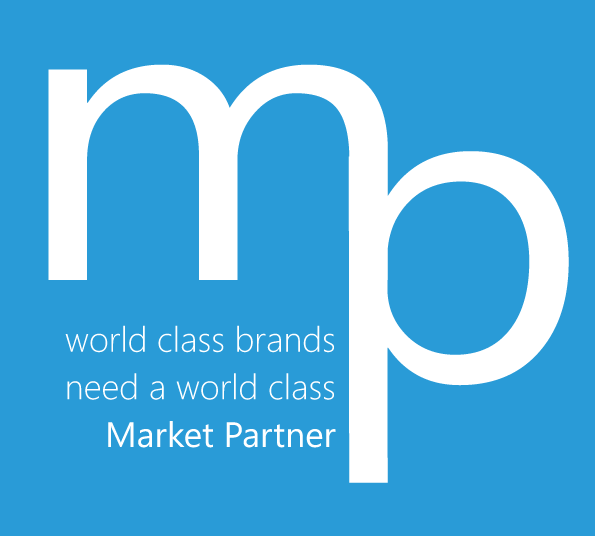 Första svenska kunden inom Talent Market Partner har som första svenska kund bestämt sig för att implementera Microsoft Talent för sin hantering av kandidater. Dynamics 365 Talent möjliggör en total översyn över personalens kompetenser, deras engagemang och utveckling. Dagens anställda vill arbeta för företag där de kan utvecklas och göra karriär. Talent ger dagens HR avdelningar möjlighet att lättare kunna värdera och behålla sin värdefulla personal.Market Partner erbjuder marknadsföring och affärsutvecklingstjänster inom IT och Telecom. och behöver såväl attrahera nya kandidater som att hantera de som redan finns i databasen samt matcha mot olika uppdrag. Valet av Talent Market Partners nuvarande lösning Access lades ned så det blev nödvändigt att titta på olika alternativ. De valde Microsoft Dynamics Talent för att det var ett standardsystem som var lättanpassat efter deras specifika behov och att det fanns en komplett palett med rapporter och korskörningar. Lösningen ger också förutsättningar för att söka kompetens och matcha personer i stora mängder persondata.  Jämfört med andra system så var en av de avgörande saker att de kunde välja att börja med att ta en specifik del out of the box och köra igång med kort varsel. Samtidigt så kunde Talent anpassas och utvecklas med Microsofts alla lösningar och mot de gränssnitt de jobbar med i idag.Snabbt igångEn viktig parameter var att kunna komma igång snabbt. Därför valde de att gå med standardmodulen som gjorde att det första steget, att mappa position mot individ, redan var igång efter 2 veckor. 

Market Partner ändrar hela sitt sätt att jobba genom att det dagliga arbetet kommer att ske via Talent istället för mail, möten och telefonsamtal. Det handlar om att bygga bort manuellt arbete och spara tid samt få total översyn på varje kund och kandidat. Både företaget och kandidatens fördelar blir ett bättre samarbete och mer tidsbesparande åtgärder.  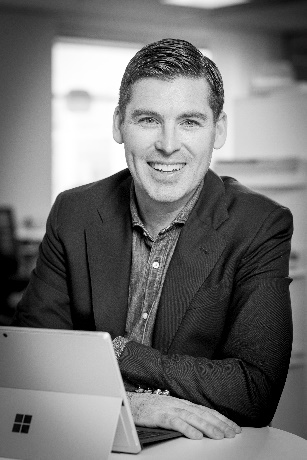 ”Vi insåg tidigt vikten av GDPR. Vi lever upp till stora delar av det redan idag, men inte fullt ut. Det här blev en viktig faktor när vi började diskutera hur vi skulle arbeta framåt både internt och med våra kandidater som vi har en ständig kommunikation med. Efter ett möte med Innofactor såg vi fördelarna med Talent och tog ett snabbt beslut att det var en perfekt lösning för oss. Vi skulle kunna kunna få till en snabb start och samtidigt successivt kunna växa vidare i lösningen”, säger Christoffer Frisell CEO på Market Partner. Läs mer om framtidens HR på bloggenHR som strategisk enhet Effektivare onboarding av din personalOm Market PartnerMarket Partner är en av Nordens mest renommerade rådgivare inom försäljning av IT och Telecom. Med våra affärsdrivna och tekniska team som stöder våra kunder inom hårdvara, programvara, tjänster och telekommunikation, erbjuder Market Partner såväl färdiga som anpassade lösningar för tillverkare, distributörer och IT-integratörer. Vi hjälper företag att rikta insatserna där de har högst verkan, nämligen vid säljtillfället och -stället. Vi designar och genomför komplexa säljstrategier åt några av världens och Nordens starkaste varumärken. Vi identifierar och profilerar idealkunder, samlar data, nyckeltal och information som hjälper till att lösa problem eller utnyttja möjligheter. Vi analyserar effekter av marknadsaktiviteter på sista raden och övervakar köparnas feedback om varumärken och varor. Innofactor är en av Nordens ledande leverantörer av Microsoftbaserade IT-lösningar. Innofactor levererar verksamhetskritiska lösningar och underhållstjänster samt utvecklar egna mjukvaruprodukter och tjänsteerbjudanden. Tyngdpunkten ligger i digital transformation och molnlösningar baserade på Microsofts Azure. Innofactor har över 1500 kunder inom privata företag, medlemsorganisationer samt inom offentliga sektorn i de Nordiska länderna. Företaget har över 600 motiverade och skickliga medarbetare på ett flertal platser i Finland, Norge, Sverige och Danmark. Innofactors omsättning har ökat med 28 procent i genomsnitt under åren 2012–2016. Innofactor Oyj:s aktie är noterad på NASDAQ Helsinki Ab:s huvudlista inom branschen teknologi.